Proiect cofinanțat din Fondul Social European prin Programul Operațional Capital Uman 2014-2020Axa prioritară 4: „Incluziunea sociala si combaterea saraciei” 
Obiectivul specific 4.16 „Consolidarea capacității întreprinderilor de economie socială de a funcționa într-o manieră auto-sustenabilă”
Titlu proiect: „CES- Consolidarea Economiei Sociale”Nr. contract: POCU/449/4/16/127794 Cod SMIS 2014+: 127794SPECIFICATII TEHNICE PENTRU ATRIBUIREA CONTRACTULUI DE FURNIZARE ECHIPAMENTE BICICLETE ELECTRICEdin cadrul proiectului POCU 449/4/16/127794 „CES- Consolidarea Economiei Sociale”beneficiar INCLUSIVE RIDE SRLfinantat in baza Contractului de finantare nr. 3/ 28.06.2021SECTIUNEA 1: FISA DE DATE A ACHIZITIEISECTIUNEA 2: SPECIFICATII TEHNICESECTIUNEA 3: FORMULAREINCLUSIVE RIDE SRL Sediu social: Sat Bod, Comuna Bod, strada Brasovului nr. 703 S, jud. BrasovNr. inmatriculare la Oficiul Registrului Comertului:  J8/1675/14.06.2021; CUI: 44432442 Telefon: 0722340328; e-mail: nicoletaiaglis@yahoo.comSECTIUNEA I: FISA DE DATE A ACHIZITIEII. BENEFICIAR / AUTORITATEA CONTRACTANTADATELE BENEFICIARULUIDenumire: SC. INCLUSIVE RIDE SRLSediul social: Sat Bod, Comuna Bod, strada Brasovului nr. 703S, jud. BrasovNr. inmatriculare la Oficiul Registrului Comertului:  J8/1675/14.06.2021CUI: 44432442 Persoana de contact: Iaglis Nicoleta Telefon: 0722340328 E-mail: nicoletaiaglis@yahoo.comPRINCIPALA ACTIVITATE SAU ACTIVITATI ALE BENEFICIARULUIForma juridica a societatii: societatea  INCLUSIVE RIDE SRL este o companie privata, cu capital integral romanesc avand forma de societate comerciala cu raspundere limitata. Domeniul de activitate pentru care se solicita finantare nerambursabila – CAEN 7721 – Activitati de inchiriere si leasing cu bunuri recreationale si echipament sportivSURSA DE FINANTARE Contract de subventie nr. 3 / 28.06.2021 privitor la acordarea unui ajutor de minimis in cadrul proiectului  POCU 449/4/16/127794PROIECTValoarea totala a proiectului este de 467,935.00 lei, din care asistenta financiara nerambursabila este de 462,380.00 lei. Proiectul se implementeaza la sediul secundar din Sat Bod, Comuna Bod, strada Brasovului nr. 703S, jud. BrasovII. OBIECTUL CONTRACTULUI OBIECTUL PROCEDURII DE ACHIZITIE Contract furnizare echipamente BICICLETE ELECTRICE in cadrul proiectului implementat de societatea INCLUSIVE RIDE SRL1. TIP CONTRACT: Contract de furnizare echipamente BICICLETE ELECTRICE2. FURNIZARE PE LOTURI: DA / NU3. LOCATIA DE IMPLEMENTARE: Sat Bod, Comuna Bod, strada Brasovului nr. 703S, jud. Brasov4. DURATA CONTRACTULUI DE FURNIZARE: 6 luni, plus perioada de garantie5. VALOAREA ESTIMATA A ACHIZITIEI: 161.334,45 lei, fara TVA 6. TERMEN MAXIM DE LIVRARE: 180 zile7. SPECIFICATII TEHNICE SI CANTITATEA8. ATRIBUIREA CONTRACTULUI DE FURNIZARE: se va face prin procedura Selectie de oferte pe baza criteriului „cea mai avantajoasa oferta din punct de vedere economic”9. PROCEDURA SE FINALIZEAZA PRIN: Contract de furnizareIII. PROCEDURA1. PROCEDURA SELECTATA Ordinul Ministrului Fondurilor Europene nr. 1284 / 2016 privind aprobarea Procedurii competitive aplicabile solicitantilor/ beneficiarilor privati pentru atribuirea contractelor de furnizare, servicii sau lucrari finantate din fonduri europene;2. PRINCIPII CARE STAU LA BAZA ATRIBUIRII CONTRACTULUI DE ACHIZITIE Principiul transparentei: prin transparenta se intelege aducerea la cunostinta publicului a informatiilor referitoare la aplicarea procedurii de atribuire; Principiul economicitatii: prevede minimizarea costului resurselor alocate pentru atingerea rezultatelor estimate ale unei activitati, cu mentionarea calitatii corespunzatoare acestor rezultate; Principiul eficientei: presupune asigurarea unui raport optim intre resursele utilizate si rezultatele obtinute;Prinicipiul eficacitatii: vizeaza gradul de indeplinire a obiectivelor specifice stabilite pentru fiecare activitate planificata, in sensul obtinerii rezultatelor scontate.3. INFORMATII PRIVIND LOCUL SI MODUL DE OBTINERE A DOCUMENTATIEI DE ATRIBUIRE: Documentatia de atribuire si alte informatii si clarificari se pot obtine prin posta/curier rapid, prin e-mail sau personal, de la sediul societatii din Sat Bod, Comuna Bod, strada Brasovului nr. 703 S, jud. Brasov, România sau de pe pagina web www.beneficiar.fonduri-ue.ro; Data si ora limita de depunere a ofertei: 06.08.2021 ora 12:00 la sediul societatii din Sat Bod, Comuna Bod, strada Brasovului nr. 703S, jud. Brasov, România;Solicitarile de clarificari se pot obtine pana la 02.08.2021 ora 20:00 la sediul societatii din Sat Bod, Comuna Bod, strada Brasovului nr. 703S, jud. Brasov, România, sau prin email la adresa: nicoletaiaglis@yahoo.com; Adresa la care se transmit ofertele: Sat Bod, Comuna Bod, strada Brasovului nr. 703S, jud. Brasov, România; Ofertele se transmit prin posta/curier rapid sau se depun personal la sediul societatii din Sat Bod, Comuna Bod, strada Brasovului nr. 703S, jud. Brasov, România; Deschiderea si inceperea evaluarii ofertelor se va face in 06.08.2021, ora 12:30 in prezenta comisiei de evaluare, la sediul secundar al societatii din Sat Bod, Comuna Bod, strada Brasovului nr. 703S, jud. Brasov , România; Semnarea contractului de furnizare se va face pana la data de 31.08.2021  In termen de maxim 5 zile calendaristice de la semnarea contractului de achizitie, societatea INCLUSIVE RIDE SRL., va publica pe pagina web www.beneficiar.fonduri-ue.ro informatii despre castigatorul contractului. Totodata, in data de 10.08.2021 toti ofertantii vor fi instiintati prin scrisori transmise prin email asupra ofertei castigatoare. IV. CRITERII DE CALIFICARE SI/SAU SELECTIEOrice operator economic are dreptul de a participa la procedura pentru atribuirea contractului de furnizare Echipamente de BICICLETE ELECTRICEObservatie: Oferta care nu indeplineste criteriile de calificare va fi respinsa. Perioada minima de valabilitate a ofertei este de 30 de zile de la data deschiderii stipulata in prezenta procedura. Ofertele cu o perioada de valabilitate mai mica de 30 de zile vor fi respinse.V. ALTE CRITERII DE CALIFICARE SI/SAU SELECTIEVI. CRITERII DE ATRIBUIRECriteriile cumulative aplicate pentru atribuirea contractului:Indeplinirea criteriilor tehnice specificate in documentul Specificatii tehnice la procedura de atribuire echipamente tehnologice. In oferta tehnica vor fi detaliate si descrise in mod separat si distinct caracteristicile tehnice pentru echipamentele propuse spre achizitionare. Oferta cea mai avantajoasa din punct de vedere economic. Acceptarea conditiilor de plata de catre furnizorVII. ATRIBUIREA CONTRACTULUIAtribuirea contractului se face in urma evaluarii ofertelor. La orice decizie pe parcursul intregului proces de achizitie se vor avea in vedere urmatoarele principii: eficienta, economicitate, eficacitate si transparenta. 1. Ajustarea pretului contractului Pe durata derularii contractului, pretul NU se ajusteaza. 2. Procedura se finalizeaza prin: Contract de furnizare Informatii referitoare la clauzele contractuale:Contractul trebuie sa mentioneze datele de identificare ale celor doua parti semnatare, obiectul si valoarea contractului. Vor fi prevazute in mod expres conditii referitoare la livrarea, punerea in functiune, receptia, standarde de calitate, service, garantii, posibilitatea de acordare a unui avans (in conditiile legii), etc., dupa caz, conform prevederilor legale aplicabile. Oferta castigatoare va avea caracter ferm si va fi parte integranta din contract, sub forma de anexa.VIII. TERMENUL SI LOCUL DE LIVRARE PENTRU ECHIPAMENTELE BICICLETESe va prezenta lista echipamentelor furnizate, conform urmatorului tabel:Locul livrarii este punctul de lucru al societatii: Sat Bod, Comuna Bod, strada Brasovului nr. 703 S, jud. Brasov, România.CONDITII DE RECEPTIEReceptia cantitativa si calitativa a echipamentelor de BICICLETE ELECTRICE se va efectua la sediul secundar al beneficiarului, in prezenta echipei de proiect din partea furnizorului. Activitatea de receptie cantitativa si calitativa se va finaliza cu intocmirea: - proceselor verbale de predare-primire cantitativa, calitativa si de acceptanta, - proceselor verbale de instalare si punere in functiune a echipamentelor, care vor fi semnate de partile contractanteIX. CONDITII DE GARANTIEFurnizorul trebuie sa asigure garantia pentru echipamentele livrate. Furnizorul trebuie sa garanteze prin inscrisuri faptul ca echipamentele furnizate sunt noi, cu eticheta CE sau echivalent.Garantia trebuie sa ramana valabila minim 12 (douasprezece) luni dupa instalare, testare si semnarea procesului verbal de receptie finala si a procesului verbal de instalare si punere in functiune a echipamentelor.Beneficiarul trebuie sa informeze in scris, prin telefon sau e-mail functionarea defectuoasa a echipamentelor (sau parte din acestea). Furnizorul trebuie sa raspunda in maximum 24 de ore de la primul anunt al beneficiarului.X. MENTENANTA POST-GARANTIEOfertantii vor avea obligatia de a asigura pe o perioada de cel putin 18 luni dupa punerea in functiune furnizare de piese de schimb pentru echipamente, servicii de mentenanta si componente consumabile. XI. PLATA PRODUSULUIPlata se va face dupa emiterea facturilor in functie de echipamentele livrate, asa cum este specificat in graficul de livrareSECTIUNEA II: SPECIFICATII TEHNICE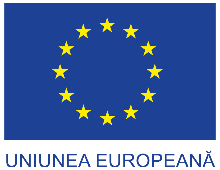 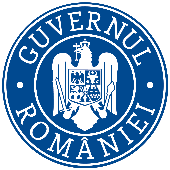 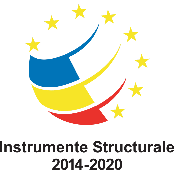 Nr. crtDescriere echipamentUMCantitateValoare estimata(RON, fara TVA)1.BICICLETE ELECTRICEBuc12161.334,45 RONSITUATIA CANDIDATULUI/OFERTANTULUISITUATIA CANDIDATULUI/OFERTANTULUIDECLARATIE PRIVIND CALITATEA DE PARTICIPANT LA PROCEDURACerinta obligatorie: Completare Formular nr. 2, din Sectiunea IIIDECLARATIA PRIVIND ELIGIBILITATEACerinta obligatorie:  Prezentarea formularului “Declaratie privind eligibilitatea” - Formular nr. 3, din Sectiunea IIIDECLARATIE PRIVIND NEINCADRAREA IN PREVEDERILE ARTICOLULUI 14 DIN O.U.G. NR. 66/2011 - LIPSA CONFLICTULUI DE INTERESE CU BENEFICIARUL SAU CU ALTI OFERTANTIOperatorii economici participanti nu trebuie sa se afle in conflict de interese conform prevederilor art. 14 din OUG 66/2011 privind prevenirea, constatarea si sanctionarea neregulilor aparute in obtinerea si utilizarea fondurilor europene si/sau a fondurilor publice nationale aferente acestora.Cerinta obligatorie: Prezentarea formularului „Declaratie privind neincadrarea in prevederile art. 14 din O.U.G. nr. 66/2011” - Formular nr. 4, din Sectiunea IIIIn cazul in care operatorul economic se afla in situatiile prevazute in Formularul 4 acesta va fi exclus de la procedura de atribuire a contractuluiCAPACITATEA DE EXERCITARE A ACTIVITATII PROFESIONALE (INREGISTRARE)CAPACITATEA DE EXERCITARE A ACTIVITATII PROFESIONALE (INREGISTRARE)PERSOANE JURIDICE ROMANE SAU STRAINEOperatorii economici participanti la procedura trebuie sa desfasoare activitatea economica corespunzatoare obiectului procedurii. Operatorii economici la procedura trebuie sa nu aiba activitatea suspendata, sa nu fie supusi procedurilor Legii 85/2014 privind procedura insolventei si sa aiba autorizata activitatea economica corespunzatoare obiectului contractului ca obiect de activitate principal sau secundar (CAEN).Cerinte obligatorii:  1. Pentru persoanele juridice romane se va prezenta:• Certificat constatator extins de la ORC (valabil, emis cu maxim 30 zile inainte de depunerea ofertei), in original sau copie legalizata, din care sa reiasa ca obiectul prezentei licitatii are corespondent in codul CAEN din certificatul constatator al ofertantului. 2. Pentru persoanele juridice straine:• Document echivalent certificatului constatator emis de ONRC, in termen de valabilitate la depunerea ofertei, din care sa reiasa ca obiectul prezentei licitatii are corespondent in descrierea activitatii din documentul prezentat; documentul se poate depune in original sau in copie certificata.CAPACITATEA TEHNICA SI/SAU PROFESIONALACAPACITATEA TEHNICA SI/SAU PROFESIONALADECLARATIE PRIVIND CAPACITATEA TEHNICACerinte obligatorii:• Se solicita Declaratia privind capacitatea tehnica (Formularul 5 + anexa); • Se solicita prezentarea de informatii cu privire la echipa ce va asigura instalarea, service-ul si mentenantaLIMBA DE REDACTARE A OFERTEI SI A DOCUMENTELOR CARE O INSOTESCRomana - Ofertele intocmite intr-o alta limba decat limba romana vor fi insotite de traduceri in limba romanaPERIOADA DE VALABILITATE A OFERTEIMinim 30 de zile de la data deschiderii oferteiGARANTIA DE PARTICIPARENU ESTE CAZULMODUL DE PREZENTARE A OFERTEI TEHNICEOferta tehnica se va intocmi in concordanta cu specificatiile prezentate in documentul Specificatii tehnice la procedura de atribuire a contractului de furnizare Echipamente de BICICLETE Prezentarea ofertei tehnice va cuprinde descrierea tehnica detaliata a produselor ofertate, precum si alte informatii considerate semnificative, in vederea verificarii corespondentei propunerii tehnice cu specificatiile tehnice prevazute in Sectiunea II. Specificatii tehnice. Se solicita completarea ofertei tehnica - Formularul nr. 6 - in care  trebuie sa fie prezentate caracteristicile tehnice ofertate comparativ cu cerintele minime exemplificate in Sectiunea II. Specificatii tehnice. Cerintele impuse in Sectiunea II. Specificatii tehnice sunt cerinte minime obligatorii. Propunerea tehnica va fi elaborata astfel incat sa respecte cel putin cerintele minime din Sectiunea II. Specificatii tehnice si va cuprinde descrierea detaliata a echipamentelor (fisa tehnica) si orice alte informatii considerate semnificative. Ofertantul a carui oferta tehnica nu se incadreaza in cerintele minime din Sectiunea II. Specificatii tehnice va fi descalificat. Propunerea tehnica va mai contine, pe langa caracteristicile tehnice si functionale si urmatoarele informatii:- conditii de garantie / mentenanta.- termenul de livrare, montare, punere in functiune, testare, probe, instruire personal beneficiar (achizitor), de la emiterea comenzii ferme a beneficiarului la adresa locatiei de implementare.MODUL DE PREZENTARE A OFERTEI FINANCIAREOferta financiara trebuie sa contina detalierea tuturor elementelor de cost relevante (contravaloare echipament, garantie, transport, etc). Oferta financiara – Formularul nr. 7 - va fi exprimata ferm in preturi unitare si totale, in lei fara TVA. Taxa pe valoare adaugata va fi evidentiata separat. Se va mentiona conditia de livrare DDP .................. Ofertantul va elabora oferta financiara astfel incat sa furnizeze toate informatiile necesare cu privire la pret/tarif, precum si alte conditii financiare si comerciale legate de obiectul achizitiei in conformitate cu documentul Specificatii tehnice la procedura de atribuire echipamente. La elaborarea ofertei financiare se va tine cont de componentele prevazute in cadrul prezentei documentatii. Pretul va ramane neschimbat pe tot parcursul derularii contractului.MODUL DE PREZENTARE A OFERTEIAdresa de transmitere a ofertelor: Sat Bod, Comuna Bod, strada Brasovului nr. 703 S, jud. BrasovNumar de exemplare: Un exemplar original; Dosarul va contine:- OPIS;- Scrisoare de inaintare - Formularul 1; - Declaratie privind calitatea de participant la procedura – Formularul 2- Declaratie privind eligibilitatea - Formularul 3 - Declaratie privind neincadrarea in prevederile art. 14 din O.U.G. nr. 66/2011 - Formularul 4 - Certificat constatator emis de Oficiul Registrului Comertului; - Declaratia privind capacitatea tehnica  - Formularul 5 + anexa; - Oferta tehnica / fisa tehnica comparativa – Formularul 6;- Formular de oferta financiara - Formularul 7; Plicul trebuie sa aiba mentiunea „A nu se deschide inainte de data 06.08.2021 ora 12:30”. Plicul poarta atat denumirea si adresa ofertantului, cat si adresa societatii contractante si trebuie sa fie insotit de Scrisoare de inaintare (Formularul nr. 1); Modalitatea de depunere a documentelor: Ofertele pot fi transmise prin posta/curier rapid sau depuse direct de catre ofertant la adresa indicata. Indiferent de modalitatea de depunere/transmitere, ofertantul isi asuma riscurile transmiterii ofertei, inclusiv forta majora. Oferta depusa la o alta adresa decat cea stabilita sau dupa expirarea datei limita pentru depunere se considera oferta neconforma si se returneaza nedeschisa. Ofertantul are obligatia de a semna, stampila, numerota si opisa fiecare document. Ofertele alternative: interzise. Un ofertant nu poate depune doua oferte pentru un acelasi contract, pentru fiecare oferta nou-depusa trebuie retrasa oferta anterioara, daca aceasta exista.DIVIZARE PE LOTURI A OFERTEI:         DA □              NU □NUDATA LIMITA DE DEPUNERE A OFERTELOR06.08.2021, ora 12:00POSIBILITATEA RETRAGERII SAU MODIFICAREA OFERTEIOfertantul are dreptul de a-si retrage oferta, prin solicitare scrisa adresata Beneficiarului pana la data si ora deschiderii ofertelor. Ofertantul poate modifica continutul ofertei, pana la data si ora stabilite pentru depunerea ofertelor, adresand pentru aceasta Beneficiarului o cerere de retragere a ofertei, in scris, avand apoi posibilitatea de a depune oferta din nou, pana la data si ora limita de depunere a ofertelor. Pe plicul in care se introduc documentele modificate trebuie sa apara mentiunea „MODIFICARI”. Beneficiarul nu este raspunzator in legatura cu posibilitatea ofertantului de a depune noua oferta, modificata, pana la data si ora limita, stabilite in documentatia de atribuireINFORMATII SI CLARIFICARI :Se pot solicita in scris detalii despre elementele cuprinse in aceasta pana la data 02.08.2021, ora 12:00. Solicitarea de clarificari poate fi depusa la sediu sau transmisa pe e-mail.DESCHIDEREA OFERTELORData si locul deschiderii ofertelor: 06.08.2021, ora 12:30, Sat Bod, Comuna Bod, strada Brasovului nr. 703S, jud. Brasov, RomâniaEXCLUDERE AUTOMATAVa fi exclus de la procedura de achizitie ofertantul care:  nu a prezentat vreunul din documentele mentionate in prezenta documentatie;  este in stare de faliment ori lichidare, afacerile ii sunt conduse de un administrator judiciar sau activitatile sale comerciale sunt suspendate ori fac obiectul unui aranjament cu creditorii sau este intr-o situatie similara cu cele anterioare, reglementata prin lege;- prezentarea unei oferte care nu include cele 2 echipamente prevazute la Cap.II „Obiectul contractului”, pct. 7 „Specificatii tehnice si cantitatea”.COMUNICARE REZULTATE EVALUAREComunicarea rezultatelor evaluarii se va realiza prin email la data de 2021.CONTESTATIILESe pot depune la sediul secundar al Beneficiarului: INCLUSIVE RIDE SRLSat Bod, Comuna Bod, strada Brasovului nr. 703 S, jud. Brasov, RomâniaPrimirea de contestatii se va face pana la zz.ll.aaaa, ora 12.00. Raspunsul Beneficiarului se face in maxim 1 zi lucratoare de la comunicarea contestatiilor.  Organismul competent pentru caile de atac: In situatia in care un operator economic / ofertant este nemultumit de modul in care s-a desfasurat procedura competitiva de achizitie a „echipamentelor de BICICLETE” acesta se poate adresa instantelor de judecata competente pentru solutionarea cauzei.SEMNAREA CONTRACTULUI DE FURNIZARESemnarea contractului de furnizare se va face cel tarziu la data de 31.08.2021PUBLICAREA REZULTATULUI EVALUARIIPublicarea anuntului de atribuire se va face pe site-ul www.beneficiar.fonduri-ue.ro  in maxim 5 zile de la semnarea contractului.Nr. crtDescriereCantitateTermen de livrare1BICICLETE ELECTRICE1231.01.202221zz.ll.aaaaNr. crtDenumire echipamentCerinte tehnice minimale1Echipament Bicicleta Electrica Bicicleta Electrica Tip MTBFull SuspensionMotor Bosch, minim 500 WhMinim 10 vitezeDimensiune roti = 29 inch2Echipament Bicicleta Electrica Tip MTBHard TailBicicleta Electrica Tip MTBHard Tail Motor minim 400 WhMinim 9 vitezeDimensiune roti = 29 inch